Управление образованияАдминистрации Ковровского районаПриказ от 26.10.2015  № 344В целях совершенствования работы по предупреждению дорожно-транспортных происшествий с участием детей и снижению тяжести их последствий, а также повышения уровня знаний по обеспечению безопасности, приказываю:1.  Провести районный конкурс творческих работ «Безопасная дорога детства».2.  Утвердить Положение о районном конкурсе творческих работ «Безопасная дорога детства» (приложение № 1).3. Утвердить состав конкурсной комиссии по проведению районного конкурса творческих работ «Безопасная дорога детства» (приложение № 2).4.    Руководителям образовательных учреждений:          4.1. Организовать участие в районном конкурсе творческих работ «Безопасная дорога детства».4.2. Довести настоящий приказ до сведения всех участников образовательного процесса. 5.  Контроль за исполнением приказа возложить на заведующего отделом дополнительного образования и воспитательной работы МБУ «Центр развития образования» Т.А. Краснову.И.о.начальника управления образования                                И.Е. Медведева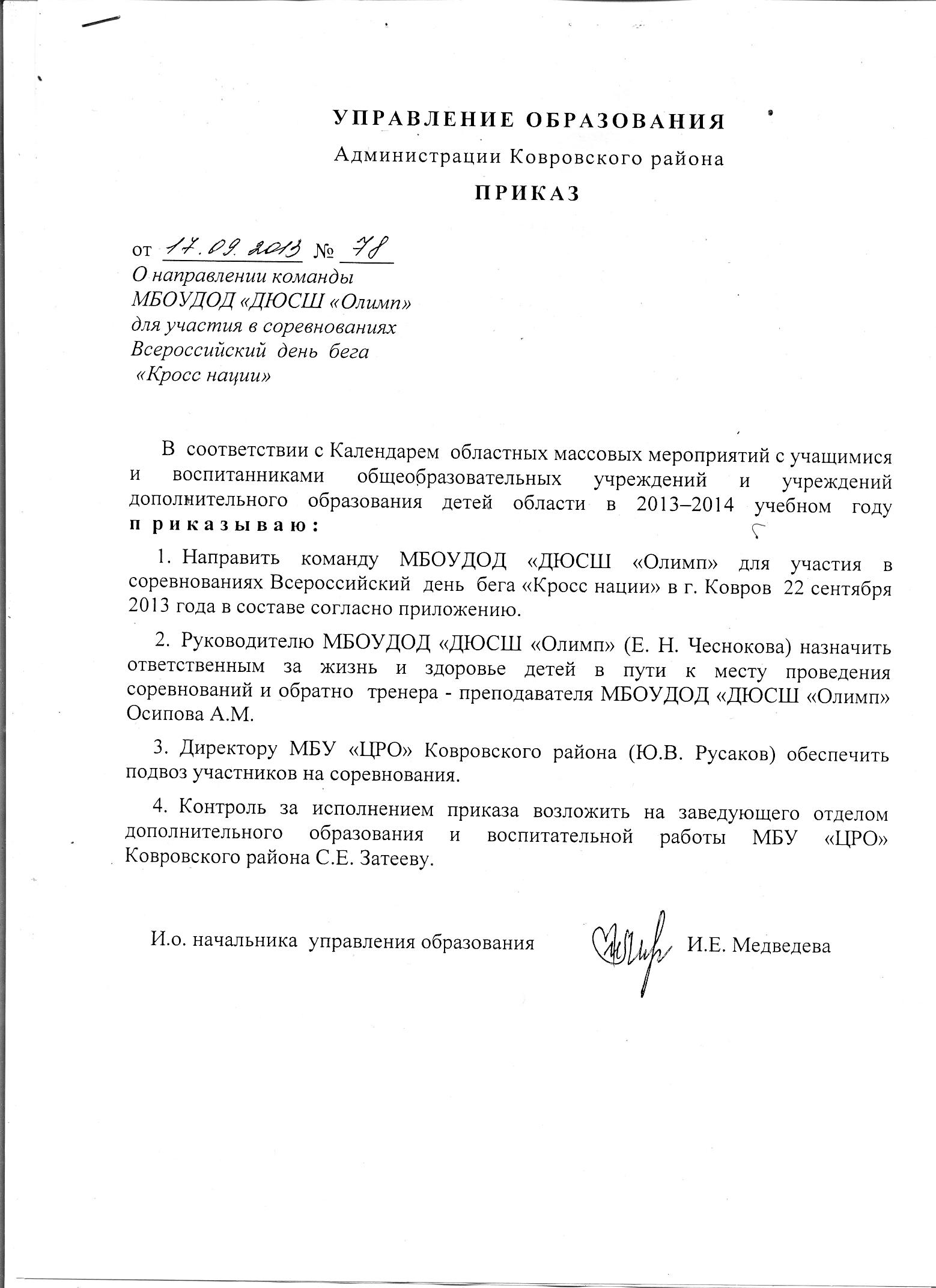         Приложение № 2к приказу управления образования от  26.10.2015  № 344Состав конкурсной комиссии по проведению районного конкурса творческих работ «Безопасная дорога детства»      Платонов Михаил Александрович – заместитель начальника управления образования, начальник отдела по физкультуре и спорту, председатель комиссии;Богомолова Ольга Владимировна – заведующий отделом общего образования МБУ «ЦРО»;Краснова Татьяна Александровна – заведующий отделом дополнительного образования и воспитательной работы МБУ «ЦРО»; Гуськова Татьяна Ращидовна  –  инспектор по пропаганде отдела ГИБДД ММ ОМВД России «Ковровский».О проведении районного конкурса творческих работ  «Безопаснаядорога  детства»                            